T.C.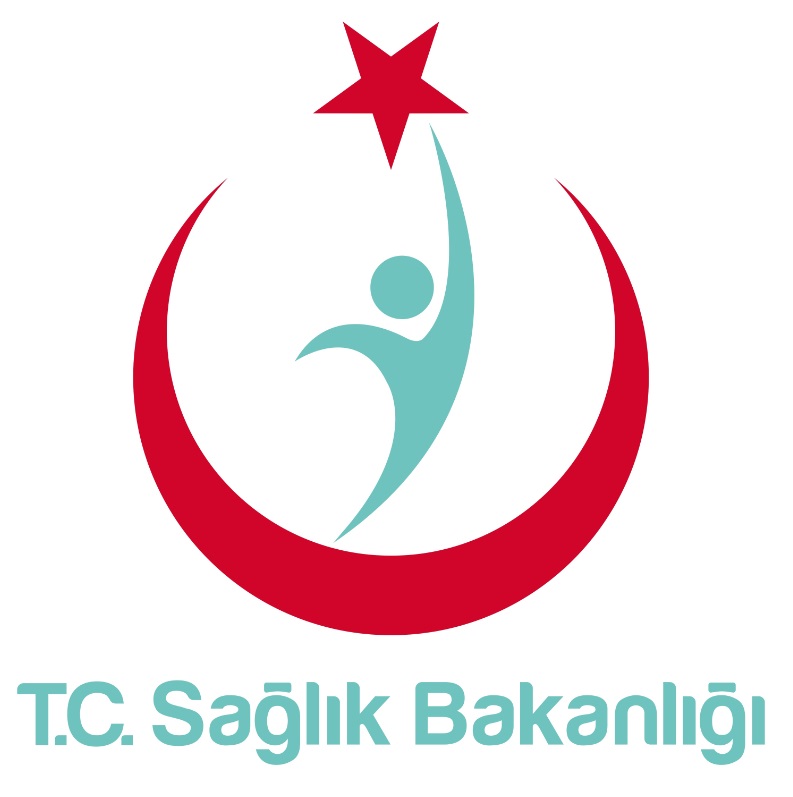 SAĞLIK BAKANLIĞI(Birim/Kurum Adı)İHALE ŞARTNAMESİ ALINDI TUTANAĞIProje Adı			: Sağlık Sektörünün Yeniden Yapılandırılmasına Destek   Projesi – 7717-TUİhale kayıt numarası	: … (Şartname teslim sırası)İhale No			: ….. (No-objection alınan Sözleşme Numarası yazılmalıdır)İhale adı				: ……………. (Teknik Hizmet alımının adı)İhale tarihi			: XX.XX.201X İhale saati			: xx.xx“…………………. (Teknik Hizmet alımının adı)” alımı ihalesine ilişkin olarak dokümanı oluşturan belgelerin aslına uygunluğu ve belgelerin tamam olup olmadığı taraflarca kontrol edilmiş ve tamamı aslına uygun olarak teslim edilmiştir. Bu belgenin bir nüshası da doküman alana verilmiştir.İhale dokümanı;KISIM I. İhaleye Davet								 KISIM II. Teklif Sahiplerine Talimatlar			KISIM III. İhale Formları Ve Yeterlilik Bilgileri	KISIM IV. Sözleşmenin Genel Hükümleri			KISIM V. Sözleşmenin Özel Hükümleri				KISIM VI. Teknik Şartname						KISIM VII. Fiyat Çizelgesi						KISIM VIII. Teminat Formları’ndan oluşmaktadır.Ticari UnvanıAdresiFaks numarasıElektronik Posta Adresi (Varsa)Dokümanın Satın Alındığı / Gönderildiği Tarih ve SaatiDoküman Bedelinin Tahsil Edildiğine İlişkin Belgenin Tarihi ve No’ suAçıklamaZeyilnameDokümanı Alanın Adı SoyadıAdı Soyadı: Görevi: İmza: Teslim Eden İdare Yetkilisi Adı Soyadı:  Görevi:        İmza:  